RN-B-6/       /2021													Bielsko-Biała, 17.03.2021 r.SPRAWOZDANIEz działalności Biblioteki Akademii Techniczno-Humanistycznej w Bielsku-Białejza rok 2020WSTĘP	Podobnie jak w minionych latach Biblioteka rozpoczęła działania od kontynuacji zadań podstawowych, do których należy gromadzenie, opracowanie, selekcja, inwentaryzacja, przechowywanie i udostępnianie zbiorów, działalność informacyjna, dokumentacyjna, szkoleniowa oraz promocja Biblioteki i Uczelni poprzez przygotowywanie wystaw. Niestety w związku z pandemią wirusa SARS-CoV-2 od 16 marca Biblioteka wraz z całym kampusem została zamknięta. Pandemia i ograniczone w związku z tym działania miały negatywny wpływ na aktywność wykorzystania zbiorów. Uniemożliwiła zorganizowanie zaplanowanego spotkania 
z Bogusławem Hynkiem, podróżnikiem, scenarzystą, reżyserem, fotografikiem, związanym z Centrum Sztuki Mościce w Tarnowie poświęconego Japonii (w związku z olimpiadą, która miała się odbyć). Nie doszło również do zorganizowania wystawy exlibrisów i spotkania z ich Twórcą dr hab. Krzysztofem Markiem Bąkiem, prof. UŚ, artystą, którego działania artystyczne skupione są wokół ekslibrisu i miniatury graficznej. Prof. Bąk jest również uznanym literatem, autorem powieści kryminalnych wydawanych pod pseudonimem K. M. Bakow. Nie było możliwości zorganizowania uroczystości związanej z 50-leciem działalności Biblioteki naszej Uczelni przypadające na grudzień 2020 roku. Zakładano, że będzie można je zorganizować w I półroczu 20021 roku. W holu Biblioteki została przygotowana wystawa poświęcona 50-leciu Biblioteki,
w skrócie przedstawiająca historię i aktywności bibliotekarzy. Do strony internetowej Biblioteki dodano zakładkę „50 lat Biblioteki” zawierającą: prezentacje „50 lat minęło...”, „Kalendarium”, „Nietypowi czytelnicy Biblioteki” przygotowane przez Paulinę Serafin-Kraus oraz „na wesoło” - krótkie artykuły „Specjalistka od awarii”, „Z pamiętnika Bibliotekarki”, których autorką jest Izabela Roman. Pani Roman przygotowała również „Psychotest - jakim czytelnikiem jestem”. W zamierzeniu było przygotowanie nowej strony, lecz czekamy na nową odsłonę uczelnianych stron internetowych.Sytuacja wymusiła inną organizację pracy. Początkowo pracownicy Biblioteki tylko odpowiadali na zapytania czytelników. Po  paraliżu spowodowanym lockdownem było możliwe ustawienie zdalnych dostępów do systemu PROLIB oraz wspólnych zasobów. Dzięki temu pracownicy mogli zająć się weryfikacją opisów bibliograficznych, unifikacją haseł przedmiotowych zgodnie z NUKAT, zestawieniem danych podsumowujących działalność Biblioteki. Kiedy początkiem maja zaczęły funkcjonować księgarnie internetowe został wznowiony zakup książek. Część dostaw z księgarń była realizowana do domu pracownika, a po opracowaniu bibliotekarz przywoził książki do Biblioteki. Wypożyczalnia, podobnie jak Uczelnia, została uruchomiona 1 czerwca w reżimie sanitarnym zgodnym z decyzjami Głównego Inspektora Sanitarnego i Władz Uczelni. Niestety nie otrzymaliśmy zgody na otwarcie czytelń. W związku z licznymi telefonami 
i zapytaniami czytelników o możliwość korzystania ze zbiorów obu czytelń oraz zagranicznych, pełnotekstowych baz danych, niedostępnych poza kampusem dla studentów zaproponowaliśmy krótkoterminowe wypożyczenia z czytelń, skanowanie poszukiwanych przez czytelników artykułów z czasopism, fragmentów podręczników (zgodnie z prawem autorskim), przesyłanie pdf-ów publikacji z baz pocztą elektroniczną. Bibliotekarze pomagali również w poszukiwaniu literatury do prac dyplomowych i publikacji naukowych. LOKAL I WYPOSAŻENIEPowierzchnia Biblioteki nie uległa zmianie. Wynosi 1273 m2. Do dyspozycji czytelników pozostaje w dalszym ciągu 110 miejsc. Wzrosła ilość komputerów udostępnianych użytkownikom podłączonych do sieci z 21 do 22. W dalszym ciągu jedno stanowisko przystosowane jest do potrzeb osób z dysfunkcją wzroku (klawiatura z alfabetem Braille’a oraz oprogramowanie IVONA Text-to-Speech, słuchawki, monitor 23-calowy umożliwiający łatwe powiększanie obrazu).W październiku ubiegłego roku skończyła się umowa z firmą zewnętrzną udostępniającą dwie samoobsługowe kserokopiarki na terenie Biblioteki. Konkurs ofert ogłoszony dwukrotnie przez Uczelnię nie przyniósł rozstrzygnięcia. Nie zgłosiła się żadna firma. Nie jest to dobre rozwiązanie dla czytelników i nie służy właściwej ochronie zbiorów. Pracownie kserograficzne czynne są znacznie krócej niż Biblioteka, zbiory muszą zostać wydane poza teren Biblioteki i niejednokrotnie przez dłuższy czas nie wracają. W czasie pandemii punkty kserograficzne zlokalizowane na terenie kampusu praktycznie przestały funkcjonować, wobec tego ta forma usługi dla studentów na terenie Uczelni nie istnieje.W ramach zakupów inwestycyjnych zakupiono 5 komputerów stacjonarnych, które zastąpiły  komputery na stanowiskach pracowniczych. Komputery dotychczas użytkowane przez pracowników w większości zastąpiły przestarzały sprzęt przeznaczony do użytku czytelników, który będzie podlegał ubytkowaniu.GROMADZENIE ZBIORÓW (wpływy zarejestrowane)2012, 2013, 2014, 2014, 2015, 2016, 2017, 2016→2017, 2018, 2017→2018, 2018→ 2019, 2019, 2020, 2019→2020Książki (liczba woluminów)*Uszczegółowienie wartości: d - dar; w - wymianaCzasopisma oraz bazy danychSTAN ZBIORÓW	Na koniec 2020 roku zbiory Biblioteki liczyły ogółem 135 636 voluminów książek 
i czasopism, a ze zbiorami specjalnymi 140 022 jednostki obliczeniowych. Wycofano ze zbiorów 1547 wol. książek zniszczonych, zdezaktualizowanych i zagubionych przez czytelników oraz 61 egzemplarzy norm wycofanych z mocy prawa przez Polski Komitet Normalizacyjny. Działalność biblioteczna 2020WPŁYWY BIBLIOTEKI	W 2020 roku budżet Biblioteki wynosił wg posiadanych danych 1 480 935,71 PLN.W roku sprawozdawczym wpływy Uczelni  tytułu wpłat za zagubione książki, a zwłaszcza z tytułu niedotrzymania terminu wyniosły 6 624,90 zł, w tym 3 471,600 zł pochodzi 
z rozliczeń elektronicznych, a 3 153,30 zł z wpłat gotówkowych w siedzibie Biblioteki. Według instrukcji formularza sprawozdawczego GUS kwota wpłacana przez czytelników stanowi środki wypracowane przez Bibliotekę, jednakże w ATH środki trafiają do budżetu centralnego.Biblioteka pozyskała 320 woluminów książek pochodzących z darów od pracowników, studentów, bibliotek naukowych i osób prywatnych o wartości  8 709,54  PLN  oraz 89 wol. otrzymanych w drodze wymiany z bibliotekami o wartości 3 794,05  PLN. W sumie pozyskano zbiory za kwotę 12 503,59 PLN. Łącznie wartość pozyskanych zbiorów jest o 62% niższa niż w 2019 roku. Liczba książek pozyskanych z wymiany z innymi bibliotekami jest 
o 48% wyższa niż w roku poprzedzającym. Znacząco (o 78 %) zmniejszyła się liczba darów  od czytelników, którzy, z racji wprowadzonych ograniczeń  mieli utrudniony kontakt 
z biblioteką. Opracowane książki wpisywane są do inwentarza i wyceniane zgodnie 
z wartością rynkową, tym samym wpływają na odpisy amortyzacyjne, podobnie jak książki zakupione ze środków budżetowych Biblioteki, czy projektów.Biblioteka od lat korzysta z możliwości uzupełniania zbiorów z darów, którymi chcą się podzielić duże biblioteki naukowe. W ubiegłym roku Biblioteka ATH wysłała listę dubletów czasopism, którymi może się podzielić do wielu bibliotek naukowych. Zainteresowanie wyraziły: Biblioteka Narodowa w Warszawie (wysłano 21 numerów),  Biblioteka Akademii Sztuk Teatralnych w Krakowie (23 poz.), Biblioteka Wydziału Teologicznego UAM 
w Poznaniu (49 numerów), Biblioteka Pedagogiczna w Bielsku-Białej (18 numerów).Prenumerata czasopism polskich jest realizowana z budżetu Biblioteki. Za prenumeratę czasopism zagranicznych płacą jednostki organizacyjne zamawiające czasopisma. Tabela: „Wydatki na zbiory i koszty funkcjonowania Biblioteki” na stronie nr 6 została opracowana w oparciu o pełną ewidencję wydatkowanych środków, bez względu na pochodzenie środków finansowych, prowadzoną w Bibliotece i uzupełnione danymi o
budżecie wydatkowanym na wynagrodzenia brutto oraz świadczeniami na rzecz pracowników. Wskaźniki procentowe wydatkowanych środków pochodzących z budżetu jednostek organizacyjnych Uczelni obliczono w odniesieniu do ogólnej wartości wydanej na zakup konkretnego rodzaju zbiorów z budżetu Biblioteki, a w ostatnim wierszu „Razem” do pełnej wartości wydatkowanych przez Bibliotekę środków.Wydatki na zbiory i koszty funkcjonowania Biblioteki w 2020 r.Wg danych pochodzących z Kwestury Biblioteka zrealizowała plan budżetowy na poziomie 92,74 %, co daje kwotę 1 380 852,18 PLN. Z planu pozostała kwota 108 142,80 PLN. Różnica pomiędzy zestawieniem wydatków sporządzonych na podstawie faktur, a zestawieniem służb finansowych w wysokości 9 433,53 prawdopodobnie wynika z faktu uwzględniania kosztów amortyzacji zbiorów bibliotecznych pozyskanych z darów i wymiany.UDOSTĘPNIANIEOdwiedziny w CzytelniachUdostępnienia zbiorów w Czytelniach	Statystyka wykorzystania zbiorów w Czytelniach nie jest precyzyjna. Wykorzystywana jest tylko metoda obserwacji, ponieważ Biblioteka nie posiada odpowiedniego sprzętu umożliwiającego precyzyjną rejestrację udostępnionych materiałów w Czytelniach. Nie zakupiono dodatkowych skanerów umożliwiających skanowanie wypożyczeń do systemu ze względu na pozostający nadal w planach projekt modernizacji Biblioteki polegający na przejście na radiowy (RFID) system ochrony i udostępniania zbiorów. Precyzyjna rejestracja udostępnionych norm oraz czasopism nie będzie możliwa, ponieważ normy i pojedyncze numery czasopism nie posiadają kodów kreskowych i nigdy nie będą okodowywane ze względu na zbyt duże koszty takiego działania. W ubiegłym roku udostępnianie literatury 
w czytelniach było realizowane zaledwie przez pierwsze dwa i pół miesiąca. Po okresie całkowitego zamknięcia Biblioteki udostępnianie literatury z tych agend odbywało się głównie w formie skanów rozdziałów książek i artykułów z czasopism oraz nielicznych (w porównaniu do poprzednich lat) wypożyczeń krótkoterminowych z Czytelni Ogólnej.ZASOBY ELEKTRONICZNEW 2020 roku podtrzymano zakup wszystkich dotychczas kupowanych baz pełnotekstowych: CEEOL, INFORLEX, baz bibliograficznych: MathSciNet,  Polskiej Bibliografii Medycznej wraz z tezaurusem Tez-MeSH, podręczników akademickich na platformie IBUK LIBRA oraz NASBI, które w połowie roku zmieniło nazwę na Ebookpoint Biblio. Zgodnie z nową umową, która weszła w życie w dniu 5 grudnia 2019   i obowiązywała do 4 grudnia 2020  roku czytelnicy mieli dostęp na platformie IBUK LIBRA do 145 tytułów opłaconych (o 33% więcej niż w roku poprzedzającym) i 1 000 tytułów bezpłatnych za kwotę 12 766,06  PLN brutto. W roku sprawozdawczym znacząco wzrosło wykorzystanie zasobów elektronicznych na platformie IBUK.LIBRA. Czytelnicy logowali się do bazy  2802   razy (o 160 %  więcej niż 2019 r., wyświetlono 122 562  stron (o 76,49 % więcej)  w czasie 8085 sesji (wzrost o 53,24%), a czas czytania wynosił 120 dni 15 godzin 46 min (wzrost o 106%). Niezmiennie największą popularnością cieszyły się podręczniki akademickie z pielęgniarstwa, ratownictwa medycznego, zarządzania, nauk technicznych i nauk ekonomicznych. W panelu administracyjnym serwis archiwizuje informacje, jakimi tytułami książek byli zainteresowani nasi czytelnicy. Uzyskane dane są brane pod uwagę przy odnawianiu umowy oraz przy dodatkowych zakupach w trakcie jej obowiązywania. Po ogłoszeniu pandemii PWN 
w kwietniu udostępnił nieodpłatnie 20 tytułów podręczników metodologicznych mających pomóc w pisaniu prac dyplomowych. Ponadto po przejściu na zdalną edukację wzrosło zainteresowanie publikacjami elektronicznymi. Po przeanalizowaniu nieudanych wejść dokupiono 17 tytułów publikacji wyszukiwanych przez naszych czytelników. Przy zawieraniu nowej umowy najczęstsze wskazania czytelników również zostały uwzględnione. W minionym roku podtrzymano zakup dostępu do wersji elektronicznych  76  tytułów   podręczników akademickich głównie z dziedziny informatyki na platformie NASBI utworzonej przez Wydawnictwo Helion (o 85 % więcej niż w roku poprzednim).Wartość zakupu wyniosła 4 439,79 PLN. Zakup jest finansowany ze środków Funduszu wsparcia studentów niepełnosprawnych. Dla użytkowników książki na platformie są dostępne od 5 czerwca 2016 roku. Umowa, podobnie jak w przypadku IBUK Libra, umożliwia jednoczesne korzystanie 5 czytelników z tej samej publikacji. Do obu polskich baz pełnotekstowych czytelnicy mogą otrzymać w Wypożyczalni hasła dostępu, mają możliwość założenia konta i korzystania z literatury w dowolnym miejscu,    o dowolnej porze i na dowolnym nośniku. Jedynym ograniczeniem jest konieczność posiadania Internetu.W minionym roku czytelnicy Biblioteki ATH mieli dostęp do 8 945 tytułów czasopism pełnotekstowych oraz 215 370 tytułów książek posadowionych w bazach elektronicznych.Wykorzystanie baz pełnotekstowych, dostępnych w sieci uczelnianejWykorzystanie baz bibliograficznych (liczba przeszukań)*Operator bazy Web of Science przesłał do ICM UW informację dotyczącą zaniżonych statystyk za lata 2014-2016. Biblioteka informowała czytelników o otwartych dostępach do zasobów elektronicznych światowych dostawców baz pełnotekstowych.   Końcem marca swoje czasopisma udostępniło nieodpłatnie The Royal Society, wielu wydawców, światowych uczelni wyższych, towarzystw naukowych oraz instytutów badawczych za pośrednictwem firmy Accucoms udostępniło materiały na temat COVID-19. W maju Royal Society of Chemistry zaproponowało otwarty dostęp do artykułów badawczych poświęconych COVID-19. Bloomsbury Publishing rozszerzyło kolekcję czasopism Open Acces do 229 tytułów z zakresu antropologii, filmu, mediów, polityki 
i stosunków międzynarodowych. W maju zasoby otwarło Association for Computing Machinery, a w lipcu IOP (Institute of Physics) Publishing udostępniło czasopisma w pełni otwarte.  Wspomniano już, że na początku pandemii PWN na swojej platformie IBUK Libra udostępniło bezpłatny pakiet publikacji metodologicznych, mających pomóc w pisaniu prac 
i artykułów. Dzięki fundacji Instytutu Wsparcia Organizacji Pozarządowych i firmy PITax otrzymaliśmy bezpłatny dostęp do Gazety Wyborczej. WYPOŻYCZALNIAZbiory Wypożyczalni obejmują druki zwarte (księgozbiór wieloegzemplarzowy).W 2020 r. zanotowano w Wypożyczalni  6548 czytelników, w tym 2 536 czytelników aktywnie wypożyczających (co najmniej 1 wypożyczenie w ciągu roku). Liczba czytelników aktywnie wypożyczających zmniejszyła się o 21,2 % . Czytelnikom wypożyczono 10 310   vol. książek wraz z prolongatami, tj. o prawie 38%  mniej niż w 2019 roku. Na tak istotne zmniejszenie wypożyczeń wpływ miało długotrwałe zamknięcie Wypożyczalni.  WYPOŻYCZALNIA MIĘDZYBIBLIOTECZNAW ramach wypożyczeń międzybibliotecznych wysłano 337  zamówień do 38 bibliotek (35 krajowych 3 zagranicznych). Otrzymano 337 dokumentów, co stanowi 100 % realizacji. Liczba zamówień zmniejszyła się o 2,2% w stosunku do poprzedniego roku.W 2020 r. ze zbiorów naszej Biblioteki skorzystała zaledwie 1 biblioteka krajowa, której udostępniono 12 książek. W ubiegłym roku liczba zamówień znacząco zmniejszyła się ze względu na zamknięcie na dłuższy czas bibliotek i wstrzymaniu realizacji zamówień.  Jeżeli zamawiane do wypożyczeń książki są dostępne na rynku księgarskim, są kupowane i wprowadzane do zbiorów. Z tej formy korzystają pracownicy i studenci piszący prace dyplomowe.DOKUMENTACJA DOROBKU NAUKOWEGO PRACOWNIKÓW ATH Dokumentacja dorobku naukowego  związana jest z tworzeniem bazy „Bibliografia dorobku piśmienniczego pracowników ATH” oraz od połowy 2015 roku z przesyłaniem danych bibliograficznych do Modułu Sprawozdawczego Polskiej Bibliografii Naukowej. 
W 2020 roku niestety z całkowicie zmienionej wersji oprogramowania przez Ośrodek Przetwarzania Danych niedostępna dla nas stała się możliwość masowego przesyłu danych z oprogramowania EXPERTUS. W pierwszym kwartale pojawiło się oprogramowanie nazwane „HUBEM migracyjnym”, wymagające weryfikacji wszystkich przesłanych za okres 2017 - marzec 2020 rekordów (ok. 2 340 rekordów) i przeredagowania, ze względu na zmienione przepisy, ok. 400 rekordów będących opisem konferencji naukowych. Operator przewidział na weryfikację tylko jeden miesiąc (kwiecień). Prace zostały wykonane pod presją czasu. Wg danych operatora oprogramowania (OPI) poprawność danych miała gwarantować kompletność i poprawność danych w nowej wersji produkcyjnej. Tak jednak się nie stało. Przy wdrożeniu nowej wersji znacząca ilość danych została utracona. Konieczne stało się ponowne weryfikowanie wszystkich rekordów. Od kwietnia 2020 roku na platformie Polskiej Bibliografii Naukowej funkcjonuje Moduł Repozytoryjny i Profil Instytucji. Oba wymagają oddzielnych weryfikacji. Po opublikowaniu wykazu wydawnictw punktowanych, dokonano zmiany punktacji.
W I kwartale 2020 roku została wykonana analiza cytowań publikacji pracowników za 2019 rok, zakończona wynikiem 1543 cytowań i 309 autocytowań (wzrost liczby cytowań o ok. 21,9%). Ponadto w oparciu o publikacje zarejestrowane w „Bibliografii…” wykonano przeszukiwanie pozwalające na wyznaczenie indeksu Hirscha. W efekcie poszukiwań indeks został wyznaczony dla 161 pracowników (wzrost o 14 %).W odniesieniu do większości pracowników naukowych, którzy rozpoczęli pracę w ATH niedawno, z bogatym już dorobkiem naukowym z poprzednich miejsc pracy, indeks Hirscha jest zaniżony. Na prośbę Biblioteki o uzupełnienie danych o publikacjach z poprzednich miejsc zatrudnienia nie odpowiedział żaden pracownik.Przygotowano zestawienia rankingowe dla potrzeb Rektora (Impact Factor, punktacja, sumaryczny IF), zestawienia rankingowe doktorantów. Sześciokrotnie przygotowano wykaz połączeń kont ORCID i PBN.Od wdrożenia przez OPI bieżącej wersji oprogramowania (28.04.2020) każdy rekord bibliograficzny musi być oddzielnie rejestrowany w EXPERTUSIE, a potem wpisany do PBN. Bibliotekarz zajmujący się bibliografią publikacji przeprowadził również wnikliwą analizę danych bibliograficznch (około 3 200 rekordów) niestarannie przeprowadzonego przez firmę zewnętrzną audytu 10 dyscyplin naukowych przewidzianych do ewaluacji w 2022 roku.ŚLĄSKA BIBLIOTEKA CYFROWAW minionym roku do Śląskiej Biblioteki Cyfrowej dodano tylko jeden tytuł: „Czytanie miasta : Bielsko-Biała jako kulturowy palimpsest - pracę zbiorową pod redakcją Marka Bernackiego i Roberta Pysza, wydaną przez nasze wydawnictwo w 2016 roku.Z 21 publikacji naszych pracowników znajdujących się w ŚBC w minionym  roku korzystano  2559 razy (trzykrotnie częściej niż w 2019 roku). Największą popularnością cieszyły się książki: Lubomira Hampla ”Ptactwo we frazeologii czeskiej i polskiej”(1087 odsłon),  Stanisława Gębali „Wokół eseju” (614 odsłony) i kolejna publikacja prof. Hampla „Świat awifauny w polskich i czeskich przekładach Pisma Świętego. 4 Bocian, ibis, pelikan” (144 odsłon).WYSTAWY	Bibliotekarze przygotowują wystawy, aby zainteresować czytelników bieżącymi wydarzeniami kulturalnymi, literackimi, historycznymi czy naukowymi oraz zachęcić czytelników do czytania nie tylko literatury naukowej. W minionym roku przygotowano zaledwie kilka wystaw, w tym „Czar dwóch nóg” (o zaletach aktywności fizycznej), „Mikroskopijni władcy świata” (mikroorganizmy), Mapy niepodległości – walka o powrót Polski na mapy świata 1918 -1921”, „50-lecie działalności Biblioteki Uczelnianej”.Trzeci rok z rzędu ze względu na ograniczone środki na zakup literatury oraz pandemię nie zorganizowano wystaw najnowszej literatury zagranicznej oferowanej przez polskich importerów i połączonej z zakupem nowości.PORTAL SPOŁECZNOŚCIOWYOd października 2015 roku Biblioteka ma konto na Facebooku. Założycielkę, panią Anetę Komornik, która przebywała na długotrwałym zwolnieniu lekarskim w połowie roku zastąpiła Pani Łucja Dworak. Konto służy do bieżącego komunikowania się z czytelnikami, propagowania czytelnictwa, informowania o wydarzeniach kulturalnych i literackich (na serio, z przymrużeniem oka, z dawką humoru). Konto ma swoich wiernych fanów.SZKOLENIA UŻYTKOWNIKÓWCorocznie na przełomie września i października Biblioteka organizuje szkolenia studentów I roku. W minionym roku w stacjonarnym szkoleniu (w 3 grupach na auli), w ciągu 3 godzin uczestniczyło 180 studentów. Ponieważ zajęcia zostały zawieszone 11 października, pozostałym studentom I roku  (1233 osobom) zaproponowano szkolenie on-line.    
W szkoleniach nie uczestniczą nasi absolwenci - studenci studiów II stopnia,  sporadycznie uczestniczą studenci studiów niestacjonarnych. Plan studiów nie uwzględnia przysposobienia bibliotecznego dla studentów studiów niestacjonarnych.Bibliotekarze propagowali cykliczne webinaria przygotowane przez dostawców platform elektronicznych, w tym „Akademię Web of Science i InCites” (luty, marzec, maj, wrzesień, październik), szkolenia przygotowane przez firmę Elsevier i Wiley. Interdyscyplinarne Centrum Modelowania Matematycznego i Komputerowego Uniwersytetu Warszawskiego (twórca platformy Wirtualnej Biblioteki Nauki) przygotowało bezpłatne szkolenie dotyczące otwartego dostępu do publikacji naukowych, praw autorskich oraz licencji Creative Commons. Bibliotekarze informowali również o możliwości uczestniczenia w webinarium „Writefull – narzędzie do korekty tekstów naukowych”, przygotowanym przez Digital Science. UDZIAŁ PRACOWNIKÓW BIBLIOTEKI  W SZKOLENIACH, KONFERENCJACH   Bibliotekarze podnosili swoje kwalifikacje biorąc udział w szkoleniach i konferencjach. W ubiegłym roku dominował udział w webinariach. Jedynie początkiem roku pani Aneta Komornik uczestniczyła w warsztatach „Wprowadzania haseł do Wikipedii” (06.02.2020) zorganizowanych przez Akademię Muzyczną  im. Karola Szymanowskiego w Katowicach,  panie Beata Paw-Peterko i Joanna Knefel w „Szkoleniu z zakresu zarządzania danymi naukowymi”, którego organizatorem było Narodowe Centrum Nauki w Krakowie, pani Beata Paw-Peterko uczestniczyła również w kilku szkoleniach poświęconych praktycznym aspektom wprowadzania danych do PBN i praktycznym aspektom sprawozdawczości 
w systemie POLON, pracy importera w profilu instytucji, Systemowi Ewaluacji Dorobku Naukowego.Bibliotekarze w okresie styczeń-marzec, październik-grudzień uczestniczyli również w kursie języka angielskiego (do marca 5 osób, jesienią 4 osoby) zorganizowanym na naszej uczelni.Erasmus +     Ze względu na sytuację pandemiczną nie było możliwości zrealizowania wyjazdów na Erasmus+.Konferencje, zjazdyZjazd Konferencji Dyrektorów Akademickich Szkół Polskich został przełożony na kolejny rok.  STRONA INTERNETOWABibliotekarze dbają na bieżąco o aktualność strony internetowej, zwłaszcza o linki przekierowujące do pełnych tekstów i spisów treści czasopism, aktualizację przepisów prawnych.WSPÓŁPRACA Z OTOCZENIEM   Niezmiennie kontynuowana jest współpraca z bibliotekami polskimi w zakresie wymiany wydawnictw oraz wypożyczalni międzybibliotecznej. Biblioteka prowadzi wymianę wydawnictw uczelnianych z Biblioteką Uniwersytetu Śląskiego, Politechniki Warszawskiej, Politechniki Opolskiej oraz przekazuje w darze 1 egzemplarz wydawnictw do Książnicy Beskidzkiej. Czasopismo „Świat i Słowo” wysyłane jest do Biblioteki Uniwersytetu w Mariborze (Słowenia). W zamian otrzymujemy serię wydawniczą „Zora”.PERSONEL BIBLIOTEKI W 2020 roku w Bibliotece zatrudnionych było 14 pracowników działalności podstawowej, oraz 1 pracownik administracyjny. PLANY NA ROK 2021dalsza rozbudowa zbiorów tradycyjnych i elektronicznych,promowanie oferty dostępu do pełnotekstowych baz danych i źródeł elektronicznych, wdrożenie technologii RFID do ochrony i inwentaryzacji zbiorów wraz z wymianą bramki, zainstalowanie książkomatu w wolnej przestrzeni poza Biblioteką,  służącego  do odbierania zamówionych do wypożyczenia książek oraz wdrożenie oprogramowania HAN, umożliwiającego wszystkim studentom i pracownikom korzystanie z licencjonowanych zasobów pełnotekstowych z dowolnego miejsca i na dowolnym urządzeniu mobilnym zaplanowanej w projekcie „Akademia Przyszłości - Kompleksowy Program Rozwoju Akademii Techniczno-Humanistycznej w Bielsku-Białej. 3.5 Kompleksowe programy szkół wyższych” (które nie zostało zrealizowane w 2019 roku),aktualizacja oprogramowania EXPERTUS, zakup 4 komputerów,  4 pakietów MS Office, podnoszenie kwalifikacji pracowników,stałe podnoszenie poziomu pracy i usług bibliotecznych i informacyjnych,umieszczanie kolejnych publikacji pracowników ATH w Śląskiej Bibliotece Cyfrowej,organizacja szkoleń,organizacja wystaw,organizacja wykładów popularyzujących wiedzę, spotkań literackich,zorganizowanie uroczystości 50-lecia Biblioteki,kontynuowanie współpracy z bibliotekami naszego regionu oraz bibliotekami szkół wyższych.Źródło   wpływu2012 
(w wol.)2013
(w wol.)2014
(w wol.)2015
(w wol.)2016
(w wol.)2017
(w vol.)    2016 →
20172018
(w wol.)    2017 →
20182019(w vol.)    2018 →20192020(w vol.)   2019 →         2020Zakup252618692228350126281405-47%2267+61,3%3230+42,5%2589-19,85%       Daryi wymiana2064(1952d, 112w)2193(2115d, 78w)1913(793d, 120w)120w)1363(1303d, 60w)796 (728d, 68w)2006(1971d, 35w)+152%1173(1124d, 49w)+58,5%1477(1397d, 60 w.)+ 5,9%409(320d 89w.)-72,3%RAZEM459040624141486434243411-7%3440+ 1,1%4 707+36,8%2998-37,15%2012201320142015201720172016    →
        201720182017     →
      201820192018→
     201920202019→
     2020Tytułypolskie3473113083052702700,00233-13,81%175-24,8%161-0,08%Tytuły zagraniczne2824262116160,0011-41,25%5-54,5%50,00%Dostęp do baz383739524746-2,13%46048+04,3%480,00%Rodzaj zbiorówStan 2013Stan 2014Stan 2015Stan 2016PrzyrostUbyłoPrzyrost bez-względnyStan 2017PrzyrostUbyłoPrzyrost bezwzględnyStan 2018PrzyrostUbyłoPrzyrost bezwzględnyStan 2019PrzyrostUbyłoPrzyrost bezwzględnyStan 2020Wydawnictwa   zwarte (vol.)103 381107 292111 981115  3473 400463 354118 7013 4401513 289121 9904 7071 5923 115125 105299815471451126556Czasopisma    (vol)7 9928 0438 2608 39527012698 664244289-45861925102518 87021002109080Zbiory elektroniczne zinwentaryzow.6878828290991101924049600096Zbiory specjalne (jed. obliczeniowe)7 2646 9315  2215 04788911--8234 22412211844 228200651354 36339112- 734290Razem118 705122 344125 544128 8713 7679582 809131 6803  8075583 249134 9295 1621 6573 505138 434324716591588140022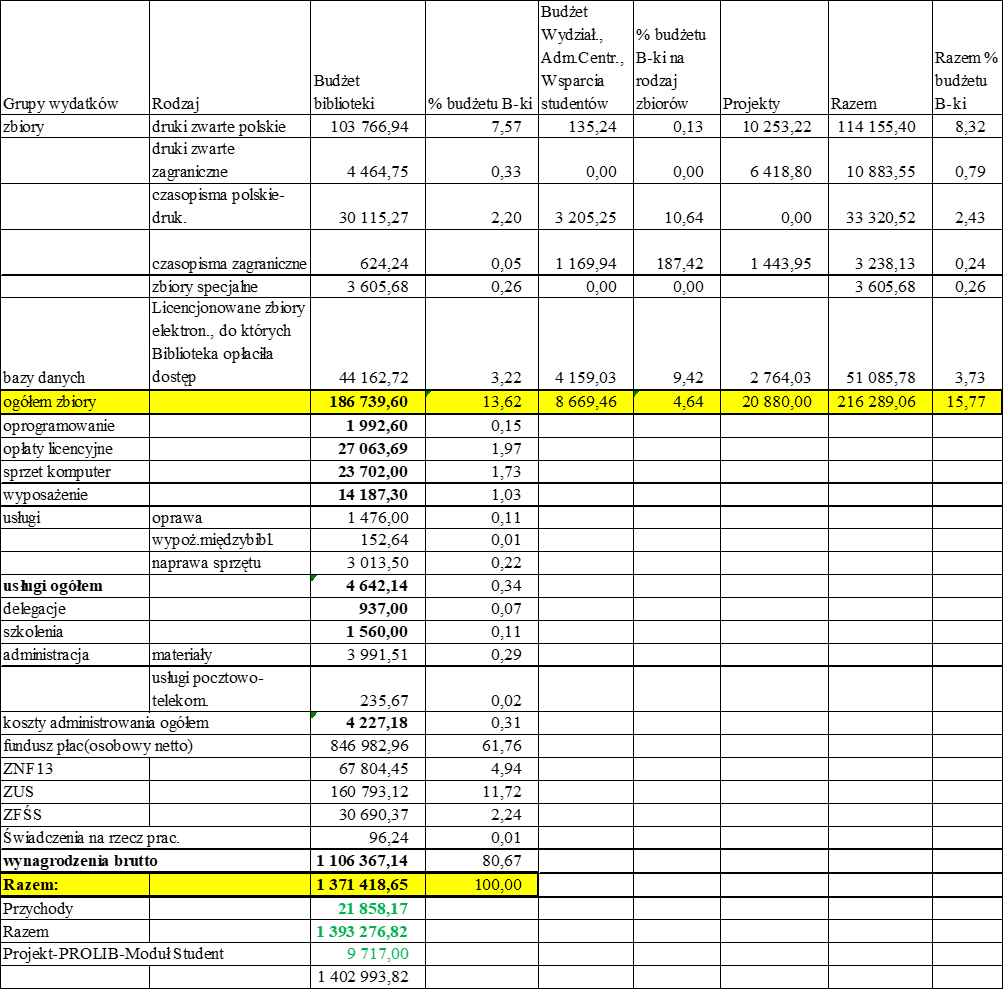 AgendyOgółem 2014Ogółem 2015Ogółem 2016Studenci 2017Pracownicy 2017Inni 2017Ogółem 2017       2016→2017%Studenci 2018Pracownicy 2018Inni 2018Ogółem 2018        2017→2018%    Studenci 2019Pracownicy 2019Inni 2019Ogółem 2019        2018→2019%    Studenci 2020Pracownicy 2020Inni 2020Ogółem 2020        2019→2020%Czytelnia       Ogólna111519390752357787273056810-9,48%49686602965924-13,1%47036862335622-5,1%1285180761541-72,6%Czytelnia Czasopism789963514947313613362364708-4,83%244912403454034-14,4%241712593043980-1,3%6077241231454-63,5%Razem1905015741124708914206354111518-7,63%741719006419958-13,6%712019455379602-3,5%18929041992995-68,8%Agenda/RokRazem 2014Razem 2015Razem 2016Książki 2017Czasopisma 2017Zbiory spec. 2017Razem 2017Książki 2018Czasopisma 2018Zbiory spec. 2018Razem 20182017→2018 %Książki 2019Czasopisma 2019Zbiory spec. 2019Razem 20192018→2019 %                  Książki 2020               Czasopisma 2020Zbiory spec. 2020Razem 20202019→2020 %Czytelnia Ogólna42242359503006125976-29752895122481-240524886-14,020834-227623110-7,1%               6374             -20028225- 64,4%Czytelnia Czasopism437843389433894-23306253425840-2360048792847910,2 %-18709431423023-19,1%               -              10623154112164- 42,8%Razem86026698446395525976233065509547912248123600728453365-2,6%2083418709659046133--13,1%               6374             10623354320540- 53,6%          Rok   Baza201320142015201620172018  20192020CEEOL716491621784870150712081019EBSCO13451345291321211063248914151314SPRINGER918715090483849691744369130054163231205477Science Direct
(ELSEVIER)133151331593921963218194221721415110218SciVal-----4824250Wiley Blackwell4462286940860127918421522916NATURE624121761434205SCIENCE54924535367939RAZEM25014326006228612039065822158734181682219238Baza20132014201520162017201820192020Journal Citation Report16119811228402436191    74Web of Science57106300*3768*3450*1146212243107068593Scopus--82412511330505147722370InCites------1965317RAZEM587164984704472913194177301763411354